Dzień dobry Poziomki i Rodzice! TEMAT: Zakochany w syrenie.CELE:Rozwijanie mowy.Poznanie legendy  powstania Warszawy.Poznanie herbu Warszawy.Rozwijanie sprawności manualnej.Opowiadanie A. Widzowskiej „Zakochany w syrenie”.  Książka (s. 72–73)   Posłuchanie opowiadania..
Ada wróciła z tatą z przedszkola i od razu zaczęła opowiadać o wydarzeniach dnia.
- Dzisiaj rysowaliśmy Syrenkę – powiedziała.
- Taki stary samochód? – zdziwił się Olek, który wiedział wszystko o dawnych modelach samochodów takich jak trabant, syrenka i warszawa.
- Sarenkę? – zapytała mama, która w tym czasie miksowała truskawki i nie dosłyszała głosu córeczki.
- Ojejku, nikt mnie nie rozumie – westchnęła Ada i rozwinęła swój rysunek.
- Syrenka warszawska! Kobieta z ogonem ryby i z tarczą - zawołał Olek. - Znam ten pomnik, bo byliśmy tam klasą.
- Jeśli chcesz, to opowiem ci legendę o tym pomniku i o powstaniu Warszawy - zaproponowała Ada.
- Chcę.
Ada wyjęła jedną ze swoich małych lalek i owinęła jej nogi wstążką, tak, żeby przypominała ogon ryby. Zaczęła opowiadać:
- W pewnej wiosce żyła sobie piękna syrena, która nie była zwykłą dziewczyną, bo zamiast nóg miała płetwę. Mieszkała w rzece Wiśle. Czasami wychodziła na brzeg, żeby rozczesać włosy… - Ada udawała, że rozczesuje lalce blond czuprynę. – Syrenka pięknie śpiewała i czarowała swoim głosem rybaków. Ada odszukała drugą lalkę, której kiedyś obcięła włosy, podała ją Olkowi i powiedziała:
- To będzie rybak. Ma na imię Wars.
- Ja mam go udawać?
- Tak.
- I co mam robić? – zapytał Olek.
- Masz być zakochany – wyjaśniła Ada.
- Ja?
– Tak! Wars zakochał się w syrenie i uratował ją przed innymi rybakami. Oni zarzucili na nią sieci, bo chcieli ją zanieść królowi, żeby dostać dużo pieniędzy. Zatkali sobie uszy, żeby nie słyszeć jej śpiewu.
- A co by się stało, gdyby usłyszeli?
- Ten, kto ją usłyszał, wchodził do rzeki i już nigdy nie wracał. Zwykli ludzie nie mogą żyć pod wodą.
- Wiem. Ludzie mają płuca, a ryby skrzela. Dzięki temu ryby mieszkają pod wodą. I ta twoja syrena też.
Ada przyniosła z kuchni pustą siatkę po cebuli, która przypominała sieć i wrzuciła do niej swoją lalkę.
- Uratuj mnie, piękny rybaku, a zaśpiewam ci najpiękniejszą pieśń na świecie! – powiedziała.
- Nie śpiewaj mi, bo wpadnę do Wisły i nie wrócę! Zatkałem sobie uszy – powiedział Olek.
- Ojej! Już dawno wyjąłeś sobie zatyczki z uszu i dlatego jesteś zakochany. Taka jest legenda, a my się tylko bawimy. Ratuj syrenę!
- Zakradnę się nocą, kiedy inni rybacy będą spali i rozetnę sieci. Będziesz mogła wrócić do Wisły.
- Pospiesz się, bo nie mogę żyć długo bez wody! – pisnęła Ada.
Olek wyplątał syrenę z cebulowej sieci i powiedział:
- Jesteś wolna. Możesz wracać do domu.
- Dziękuję ci, dzielny rybaku? Jak masz na imię?
- Olek.
- Przecież się bawimy! – przypomniała Ada.
- No dobrze… mam na imię Wars. A ty, jak masz na imię, piękna panno?
- Jestem Sawa. Widziałam cię wiele razy na brzegu rzeki.
- Przychodziłem tu łowić ryby, ale zawsze czekałem na ciebie. Jesteś taka piękna.
- Och! Rybacy tu biegną! Zobaczyli, że mnie uwolniłeś! Nie wyjdę już na brzeg Wisły, chyba, że waszej wiosce będzie groziło wielkie niebezpieczeństwo. Wtedy was obronię! Żegnajcie!
- Żegnaj! – powiedział Olek.
- Przecież ty masz iść ze mną, bo mnie kochasz – przypomniała Ada.
- Idę z tobą, Sawo! – zawołał Olek.
Po chwili obie lalki wylądowały pod tapczanem, który udawał rzekę Wisłę. Ada opowiadała dalej:
- Wars i Sawa zniknęli pod wodą, i nikt ich już nie widział. Na miejscu wioski powstało miasto Warszawa, w którym mieszkamy – zakończyła.
- Wiesz co, może pójdziemy w sobotę z mamą i tatą obejrzeć pomnik Syrenki nad Wisłą?
Sprawdzimy, czy ma skrzela.
- Mówiłeś, że byłeś tam z klasą.
- Ale chcę iść jeszcze raz.
- Hmm… ty chyba naprawdę zakochałeś się w tej Sawie – zachichotała Ada.

• Odpowiedz na pytania
- O czym dowiedziała się Ada w przedszkolu?
- Kto pomógł jej przedstawić legendę?
• Spróbuj  opowiedzieć samodzielnie legendę o powstaniu Warszawy.
• Przeczytaj tekst w książce. Książka (s. 72–73) Poznaj miasto Warszawę. Obejrzyj ilustracje. ( załącznik 1)- Dzisiaj Warszawa  to bardzo duże  miasto, największe w Polsce – mieszka w niej 2 miliony mieszkańców!!                                                                                                                                                          - Warszawa jest stolicą Polski.                                                                                                                                 - Przez Warszawę przepływa  Wisła – najdłuższa rzeka w Polsce.  Obie części miasta łączy aż  9   mostów.                                                                                                                                                                                          - W Warszawie  znajdują się nowoczesne budynki , wieżowce zwane drapaczami chmur , stara część miasta to  STARE MIASTO.  Znajduje się tam  ZAMEK KRÓLEWSKI .                                                                                                            – Warszawa jak każde miasto posiada swój herb.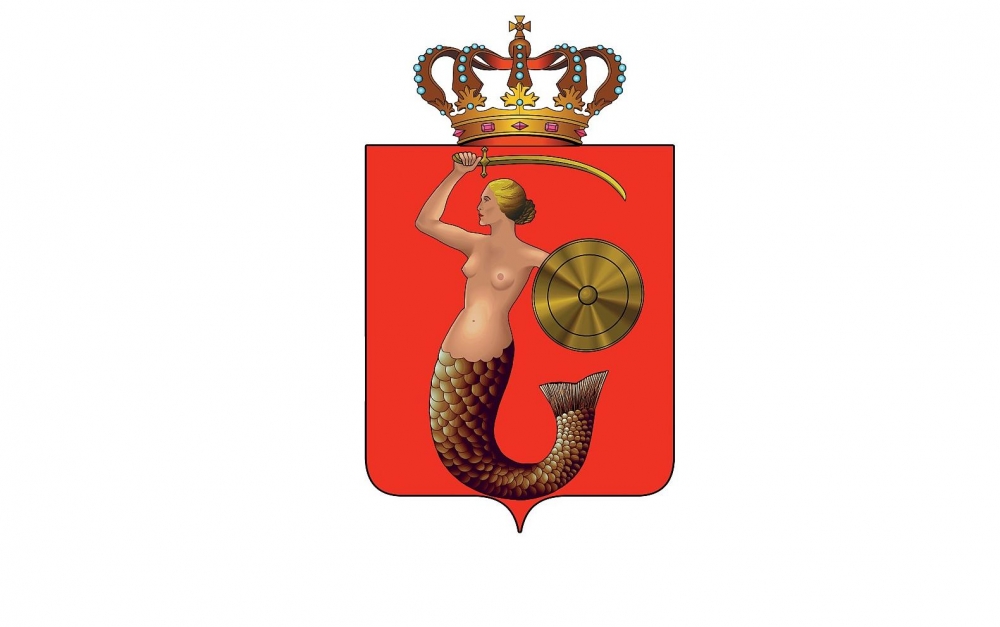 „Warszawska Syrenka” – twórcza zabawa plastyczna.  ( szablon  - załącznik 2)Ozdób szablon  sylwety syrenki wg własnego pomysłu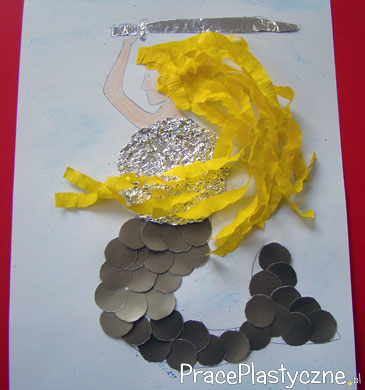 Karty pracy cz.4.s.29Pozdrawiam i życzę miłej pracy!!!